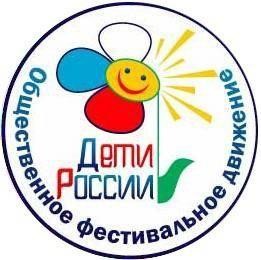 Российский конкурс – фестиваль детского и юношеского творчества «Улыбки России»При поддержке Общественного фестивального движения «Дети России» Фонда поддержки и развития детского и юношеского творчества «Лира», Место проведения г. Суздаль ГТК "Суздаль" С 5 по 7 мая 2022 г. 1.1 Цели и Задачи конкурса. Выявление одаренных исполнителей с целью дальнейшего развития и поддержки их таланта и исполнительского мастерства. Приобщение талантливых участников к программам международного сотрудничества, установление творческих контактов, укрепление и поощрение дружеских связей детей и молодежи. Ознакомление участников конкурса с культурой и историей города пребывания. 4.Повышение профессионального мастерства руководителей коллективов и педагогов (проведение семинаров, круглых столов, мастер-классов) 1.2 Дата и место проведения: Конкурс проводится с 5 по 7 мая 2022 г. Главный туристический комплекс "Суздаль"( 601291, Владимирская область, город Суздаль, улица Коровники, дом 45). Участники фестиваля: Дети, молодёжь России. Конкурс проходит по номинациям: -- хореографические коллективы ( солисты, дуэты, малая форма, ансамбль) -- вокал (солисты, дуэты, ансамбли) -- театр мод -- сценическое искусство (театры, чтецы, ансамбли чтецов) -- хоровое пение: народного, академического жанра. -- Цирковое искусство (Все номинации, кроме тех, которые связаны с воздухом и огнём) -- Инструментальное исполнительство. 1.5. Стоимость участия в фестивале Целевой взнос с одного участника - 10500 рублей. руководителя, сопровождающего - 10500 рублей. Каждое 21-е место бесплатно. Если у коллектива есть бесплатные путевки (сертификаты), 21-е место считается от общего количества приезжающих за минусом числа путёвок, указанных в сертификате. Расчёт возможен как наличным, безналичным путём так и перечислением предоплаты. По вопросам оплаты с Вами свяжется наш бухгалтер. Стоимость дополнительных суток с питанием 3000 рублей. Заселение в гостиницу с 15.00. Ранний заезд и заселение (при возможности) оплачивается дополнительно.           Внимание! Участники, приезжающие с самостоятельным размещением, оплачивают аккредитацию в размере 3000 рублей с каждого участника, руководителя и сопровождающего.В стоимость целевого взноса включено: проживание (ГТК "Суздаль") 2-, 3-, 4-местные номера с удобствами в номере, возможны дополнительные места. питание 1 день – обед, ужин; 2 день – завтрак, обед, ужин; 3 день - завтрак . организация конкурса и его техническое обеспечение. Встреча и проводы участников с ж/д вокзалов г. Владимир и г.Суздаль организованы на автобусах в сопровождении кураторов. После покупки билетов Вам необходимо сообщить Ваши данные по приезду. Электричка отправляется с Курского Вокзала. В дни фестиваля трансфер предоставляется всем участникам (с ж\д вокзалов города). Коллективы меньше 10 человек приезжающие раньше или уезжающие позже заезжают/выезжают самостоятельно! Посещение бассейна в ГТК "Суздаль" до 12.00 включено в стоимость целевого взноса. Организационный взнос за участие в номинации: с ансамбля за участие в одной номинации - 6000 рублей, с дуэта - 3000 рублей, с солиста за каждую номинацию - 2000 рублей. театральный коллектив - 10000 рублей Участие в дополнительной номинации оплачивается на тех же условиях. Количество номинаций не ограничено.Участники представляют два произведение общей продолжительностью не более 7 минут. Участники разбиты на блоки по номинациям и возрастным критериям. Театральные коллективы – спектакль продолжительностью до 30-ти минут.Конкурсная программа фестиваля проходит : Хореография, театры мод, театры,  вокал, инструментальное исполнительство - Концертный зал ГТК "Суздаль". Программа фестиваля: мая. Заезд участников, встреча на ж/д вокзалах, размещение. Регистрация с 9.00-17.00 Открытие фестиваля Питание: обед, ужин по индивидуальному графику. мая. Конкурсный день с 9.00 (согласно программе конкурсных выступлений) Питание: завтрак, обед, ужин по индивидуальному графику. мая.Завтрак Освобождение номеров до 12.00! Отъезд по графику. 1.9 За дополнительную плату участникам предоставляются следующие услуги: Обед в день выезда ЭкскурииПросим регулярно поддерживать контакты с представительством оргкомитета: (88172)746406-тел/факс, detirossii35@mail.ru 89212576119 –офис, Получить положение по номинациям и заполнить заявку можно на сайте: WWW.DETIROSSII.COM До скорой встречи!  